Templat Kertas Kerja Penuh dan Garis Panduan Pengarang untuk Penyerahan Artikel(Full Paper Template and Author Guidelines for Submission of Article)Name Pengarang1*, Nama Pengarang1, Nama Pengarang21 Nama Fakulti, Nama Universiti A, Bandar, Negara2 Nama Fakulti, Nama Universiti B, Bandar, Negara*Pengarang Koresponden: pengarang@university.edu __________________________________________________________________________________________Abstrak: Tujuan dokumen ini adalah untuk menyediakan format yang seragam untuk kertas kerja penuh yang digunakan untuk prosiding persidangan dan jurnal. Penerbit menyarankan pengarang menggunakan templat kertas kerja penuh ini semasa menyediakan artikel. Dokumen ini juga menyediakan garis panduan kepada pengarang untuk penyerahan kertas kerja penuh untuk penerbitan.Kata kunci: kertas penuh, templat, pengarang, garis panduanAbstract: The purpose of this document is to provide a consistent format for full papers appearing in the conference proceedings and journal. The publisher strongly encourages the authors to use the full paper template when preparing the article. This document also provides guidelines to the authors for submission of full paper for publication.Keywords: full paper, template, author, guidelines___________________________________________________________________________1. PendahuluanPenulis hendaklah menyediakan kertas penyelidikan mereka mengikut templat dan garis panduan yang disediakan dalam dokumen ini. Kertas yang tidak disediakan mengikut garis panduan ini boleh dikembalikan untuk pembetulan sebelum sebarang pertimbangan editorial.Templat dan garis panduan ini digunakan untuk kedua-dua prosiding persidangan dan artikel jurnal.2. Templat Kertas Kerja PenuhFormat yang seragam akan membantu pembaca memahami artikel dengan mudah. Ini boleh dicapai dengan berkesan sekiranya pengarang menggunakan fail templat ini untuk penyediaan kertas kerja.Jadual 1: Format of Papers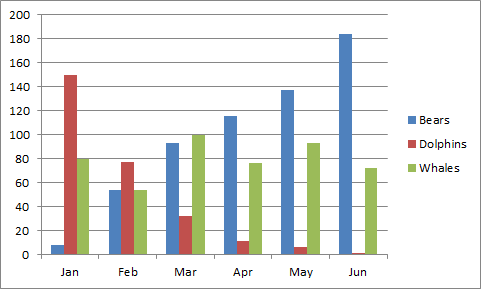 Rajah 1: Example of Figure3. Garis Panduan PengarangGaris Panduan untuk Penyerahan ArtikelSebagai sebahagian daripada proses penyerahan artikel, pengarang dikehendaki menyemak semua item berikut, kerana artikel boleh dikembalikan kepada pengarang sekiranya tidak mematuhi garis panduan ini.Jadual 2: Submission Preparation Guidelines4. Kesimpulan Untuk sebarang pertanyaan, pengarang boleh menghantar e-mel kepada publication@asianscholarsnetwork.com untuk mendapatkan bantuan.RujukanHarrington, A. (2005). Modern Social Theory. 1-13. Harris, A. L., Lang, M., Yates, D., & Kruck, S. E. (2008). Incorporating Ethics and Social Responsibility in IS Education. Journal of Information Systems Education, 22(3), 183-189. Harun, R., Hock, L. K., & Othman, F. (2011). Environmental Knowledge and Attitude among Students in Sabah. World Applied Sciences Journal, 14, 83-87. Paper LengthBetween 5 to 15 pages. There is no limitation on the number of words.Paper TitleNot exceeding 15 wordsAbstractNot exceeding 300 words in a single paragraph* For paper in Bahasa, author also needs to provide the abstract in EnglishKeyword3 to 5 keywords* For paper in Bahasa, author also needs to provide the keywords in EnglishFontTimes New Roman, Single Spacing Paper Title: 16-point BoldAbstract: 12-point ItalicSubtitle: 12-point BoldBody text: 12-point NormalTable / Figure header: 10-point BoldTable (Jadual)Header at the top of a Table (See Table 1 for reference)Figure (Rajah)Header at the bottom of a Figure(See Figure 1 for reference)AbbreviationDefine abbreviation upon first appearance in textReference StyleAmerican Psychological Association (APA)ItemDescriptionFile FormatThe submission file must be in Microsoft Word file format. Other formats will be rejected.Submission RulesAuthor is responsible to ensure paper submitted has not been previously published.Author is responsible to ensure paper submitted must not be under consideration for publication in another journal.OriginalityThe acceptable similarity index is below 20% including references and appendices.Work from other publications must be appropriately cited or quoted.Copyright and confidentialityAuthor is responsible to ensure that his or her submitted works do not infringe any existing copyright.Author is also responsible to protect the anonymity and confidentiality of the respondents or to obtain letters of permission from the respondents if such anonymity and confidentiality are to be compromised.